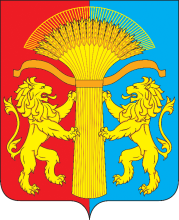 АДМИНИСТРАЦИЯ КАНСКОГО РАЙОНАКРАСНОЯРСКОГО КРАЯПОСТАНОВЛЕНИЕ18.01.2022               		             г. Канск                                          № 6 - пгОб утверждении порядка предоставления государственной поддержки лучшим работникам сельских учреждений культуры и лучшим сельским учреждениям культуры на территории Канского района 	В соответствии со статьей 103 Устава Красноярского края, статьей 10 Закона Красноярского от 28.06.2007 № 2-190 «О культуре», постановлением Правительства Красноярского края от 30.09.2013 № 511-п « Об утверждении государственной программы Красноярского края «Развитие культуры и туризма», постановлением Правительства Красноярского края от 12.01.2021 № 7-п «О предоставлении и распределении иных межбюджетных трансферов бюджетам муниципальных образований Красноярского края на государственную поддержку лучших работников сельских учреждений культуры и на государственную поддержку лучших сельских учреждений культуры», на основании постановления Правительства Красноярского края от 28.12.2021 № 965-п «Об утверждении перечня муниципальных образований Красноярского края – победителей конкурсных отборов на предоставление иных межбюджетных трансфертов на государственную поддержку лучших работников сельских учреждений культуры и на государственную поддержку лучших сельских учреждений культуры в 2022 году», руководствуясь статьями 38, 40 Устава Канского района, ПОСТАНОВЛЯЮ:1. Утвердить порядок предоставления государственной поддержки лучшим работникам сельских учреждений культуры и лучшим сельским учреждениям культуры на территории Канского района, согласно приложению к настоящему постановлению.2. Признать утратившим силу постановление администрации Канского района от 10.03.2021 № 84-пг «Об утверждении порядка выплаты денежного поощрения лучшим муниципальным учреждениям культуры и образования в области культуры, находящимся на территории сельских поселений Канского района и их работникам».3. Контроль за исполнением настоящего постановления возложить на заместителя Главы Канского района по социальным вопросам Е.А. Гусеву.4. Настоящее постановление вступает в силу в день, следующий за днем его официального опубликования в официальном печатном издании «Вести Канского района», подлежит размещению на официальном сайте муниципального образования Канский район в информационно-телекоммуникационной сети «Интернет».Глава Канского района                                                                         А.А. Заруцкий         	                                                                          Приложение к постановлению 	                                                                        администрации Канского района                                                                             от 18.01.2022г.  № 6-пг   ПОРЯДОКПредоставления государственной поддержки лучшим работникам сельских учреждений культуры и лучшим сельским учреждениям культуры на территории Канского района 1. Настоящий порядок предоставления государственной поддержки лучшим работникам сельских учреждений культуры и лучшим сельским учреждениям культуры на территории Канского района (далее – Порядок) определяет правила и размер выплаты государственной поддержки лучшим работникам сельских учреждений культуры и лучшим сельским учреждениям культуры на территории Канского района (далее – государственная поддержка, конкурс).2. Организацию конкурса, его проведение и подведение итогов осуществляет министерство культуры Красноярского края.3. Финансовое обеспечение расходов, связанных с предоставлением государственной поддержки, осуществляется в пределах иных межбюджетных трансфертов из краевого бюджета, предусмотренных на указанные цели в бюджет Канского района (далее – районный бюджет) на соответствующий год.4. Иные межбюджетные трансферты предоставляются на основании соглашения о предоставлении государственной поддержки лучшим работникам сельских учреждений культуры и лучшим сельским учреждениям культуры на территории Канского района, заключенного между министерством культуры Красноярского края и администрацией Канского района. Соглашение заключается после подведения итогов конкурса.5. Обоснованием для предоставления государственной поддержки является постановление правительства Красноярского края по результатам конкурса. 6. Денежные средства перечисляются на условиях, определенных соглашением, заключенным между министерством культуры Красноярского края и администрацией Канского района.7. На основании решения конкурсной комиссии, постановлением правительства Красноярского края определяются победители конкурса на предоставление государственной поддержки лучшим работникам сельских учреждений культуры и лучшим сельским учреждениям культуры на территории Канского района. Победителям конкурса предоставляется государственная поддержка в следующих размерах:7.1. Лучшим сельским учреждениям культуры, находящимся на территории Канского района, в размере 100,00 тыс. рублей.7.2. Лучшим работникам сельским учреждениям культуры, находящимся на территории Канского района, в размере 50,00 тыс. рублей8. Уплата налогов с сумм государственной поддержки осуществляется победителем конкурса в соответствии с законодательством Российской Федерации. 9. Неиспользованный остаток иных межбюджетных трансфертов подлежит возврату в доход краевого бюджета.10. Отчет о целевом использовании иных межбюджетных трансферов предоставляет учреждение культуры Канского района получившее государственную поддержку до 20 декабря текущего года в Финуправление Канского района.11. Ответственность за целевое и эффективное использование иных межбюджетных трансфертов несет учреждение культуры Канского района получившее государственную поддержку .